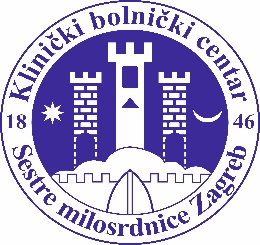 KLINIČKI BOLNIČKI CENTAR____________________________SESTRE MILOSRDNICEVinogradska cesta 29					tel.: 01/3787 111HR-10000 Zagreb					fax.: 01/37 69 067Hrvatska
SUGLASNOST PROČELNIKA USTROJSTVENE JEDINICE U KOJOJ SE PROVODI ISTRAŽIVANJESuglasan/a sam da ___________________________  na_______________________________           (ime i prezime istraživača) 	                   (naziv jedinice/klinike)                                      Kliničkog bolničkog centra Sestre milosrdnice provede  istraživanje pod nazivom:„___________________________________________________________________________“							________________________________							               (potpis pročelnika)